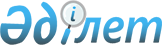 Об определении агента для управления бюджетными средствами для поддержки обязательного страхования в растениеводстве
					
			Утративший силу
			
			
		
					Постановление Правительства Республики Казахстан от 29 сентября 2004 года N 997. Утратило силу постановлением Правительства Республики Казахстан от 17 мая 2010 года N 425

      Сноска. Утратило силу постановлением Правительства РК от 17.05.2010 № 425.      Сноска. В заголовок внесены изменения - постановлением Правительства РК от 29 ноября 2006 года N  1133 .       В соответствии с  Законом Республики Казахстан от 10 марта 2004 года "Об обязательном страховании в растениеводстве" Правительство Республики Казахстан постановляет: 

      1. Определить акционерное общество "Фонд финансовой поддержки сельского хозяйства" агентом по управлению средствами, выделяемыми из республиканского бюджета на государственную поддержку обязательного страхования в растениеводстве (далее - агент). 

       Сноска. В пункт 1 внесены изменения - постановлением Правительства РК от 29 ноября 2006 года N  1133 . 

      2.  (исключен -   постановлением Правительства РК от 29 ноября 2006 года N  1133 ). 

      3. Министерству сельского хозяйства Республики Казахстан: 

      заключить с агентом договор на управление бюджетными средствами, выделенными на поддержку обязательного страхования в растениеводстве; 

      принять иные меры, вытекающие из настоящего постановления. 

      4.  (исключен -   постановлением Правительства РК от 29 ноября 2006 года N  1133 ). 

      5.  (исключен -   постановлением Правительства РК от 29 ноября 2006 года N  1133 ). 

      6. Настоящее постановление вступает в силу со дня подписания и подлежит опубликованию.       Премьер-Министр 

      Республики Казахстан 
					© 2012. РГП на ПХВ «Институт законодательства и правовой информации Республики Казахстан» Министерства юстиции Республики Казахстан
				